Příloha k přihlášce k ubytování pro školní rok 2021/22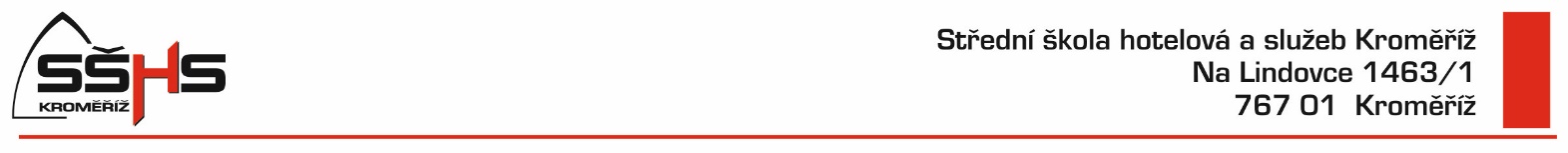 Tabulku vyplňte tak, jako kdyby žák nebo student vyšší odborné školy DENNĚ dojížděl do školy na začátek vyučování veřejnou hromadnou dopravu (vlak, autobus). Do poznámky můžete uvést upřesňující údaj. Prohlašuji, že jsem uvedl přesné, pravdivé a úplné údaje.Datum a podpis zákonného zástupce nebo zletilého žáka ____________________________________Žák/student:Datum narození:Bydliště-ulice:Evidenční číslo:Obec, PSČ:Zák. zástupce:KritériumKritériumPočet bodůOznačit křížkempoznámka1.Věk žáka a studenta k 1. 9.Žák mladší 16 let301.Věk žáka a studenta k 1. 9.Žák mladší 17 let201.Věk žáka a studenta k 1. 9.Žák mladší 18 let101.Věk žáka a studenta k 1. 9.zletilí02.Žák a student se speciálními vzdělávacími potřebami (nutné potvrzení školského poradenského zařízení)Žák a student se speciálními vzdělávacími potřebami (nutné potvrzení školského poradenského zařízení)53.Dopravní obslužnostDo 45 min03.Dopravní obslužnostDo 60 min103.Dopravní obslužnostDo 90 min203.Dopravní obslužnostVíce jak 90 min304.Vzdálenost trvalého bydliště žáka a studenta od místa vzděláváníDo 30 km04.Vzdálenost trvalého bydliště žáka a studenta od místa vzděláváníDo 50 km104.Vzdálenost trvalého bydliště žáka a studenta od místa vzděláváníDo 80 km204.Vzdálenost trvalého bydliště žáka a studenta od místa vzděláváníDo 110 km304.Vzdálenost trvalého bydliště žáka a studenta od místa vzděláváníNad 110 km405.Počet přestupů z místa trvalého bydliště žáka a studenta do místa vzděláváníPřímé spojení05.Počet přestupů z místa trvalého bydliště žáka a studenta do místa vzdělávání1x105.Počet přestupů z místa trvalého bydliště žáka a studenta do místa vzdělávání2x205.Počet přestupů z místa trvalého bydliště žáka a studenta do místa vzdělávání3x a více306.Žák bude vykonávat ve školním roce maturitní zkouškuŽák bude vykonávat ve školním roce maturitní zkoušku10ORIENTAČNÍ SOUČET BODŮORIENTAČNÍ SOUČET BODŮORIENTAČNÍ SOUČET BODŮORIENTAČNÍ SOUČET BODŮ